Приложение № 3ПРОЕКТДОГОВОР № ______на поставку подоконников ПВХ и комплектующих для нужд ИПУ РАНг. Москва                                                                                                      «___» _______ 2019 г.Федеральное государственное бюджетное учреждение науки Институт проблем управления им. В.А. Трапезникова Российской академии наук (ИПУ РАН), именуемое в дальнейшем «Заказчик», в лице _____________________________________________, действующего на основании _________, с одной стороны, и ____________________________, именуемое в дальнейшем «Поставщик», в лице _______________________________, действующего на основании _________, с другой стороны, именуемые в дальнейшем «Стороны», а по отдельности «Сторона», с соблюдением требований Гражданского Кодекса Российской Федерации, Федерального закона от 18.07.2011 № 223-ФЗ «О закупках товаров, работ, услуг отдельными видами юридических лиц», на основании результатов определения поставщика (подрядчика, исполнителя) путем проведения запроса котировок в электронной форме, отраженные в Протоколе №____ от «___»________ 201_ г. заседания Единой закупочной комиссии, заключили настоящий Договор (далее - Договор) о нижеследующем:1. ПРЕДМЕТ ДОГОВОРА1.1. Поставщик принимает на себя обязательство произвести поставку подоконников ПВХ и комплектующих для нужд ИПУ РАН (далее – товар), а Заказчик обязуется принять и оплатить товар на условиях, предусмотренных настоящим Договором. 1.2. Наименование (перечень), количество, технические характеристики и иные параметры товара указаны в приложении № 1 к Техническому заданию «Краткие характеристики поставляемых товаров», Спецификации (приложение № 1 к настоящему Договору) и Техническом задании (приложение № 2 к настоящему Договору), которые являются неотъемлемой частью настоящего Договора.1.3. Предусмотренный настоящим Договором товар приобретается Заказчиком для нужд ИПУ РАН.1.4. Поставщик гарантирует, что товар принадлежит ему на праве собственности, произведен не ранее 2018 года, не заложен, не является предметом ареста, свободен от прав третьих лиц, ввезён на территорию Российской Федерации с соблюдением всех установленных законодательством Российской Федерации требований. 1.5.  Товар должен быть новым (товаром, который не был в употреблении, не прошел  восстановление потребительских свойств, неиспользованным), отвечать требованиям качества (ТУ, ГОСТам, отраслевым стандартам и иной технической документации, принятой для данного вида товаров), безопасности жизни и здоровья, а также иным требованиям сертификации, безопасности (санитарным нормам и правилам, государственным стандартам и т.п.), лицензирования, установленным законодательством Российской Федерации и Договором.2. ЦЕНА ДОГОВОРА И ПОРЯДОК РАСЧЁТОВ2.1. Цена Договора составляет _________  (___________) рублей ___ копеек, в том числе НДС 20% - ________ рублей __ копеек/ НДС не предусмотрен на основании ___________________.2.2. Цена Договора является окончательной и не может изменяться в ходе исполнения Договора, за исключением случаев, предусмотренных законодательством Российской Федерации и Положением о закупке Федерального государственного бюджетного учреждения науки Института проблем управления им. В.А. Трапезникова Российской академии наук (ИПУ РАН). При изменении цены Договора Стороны подписывают дополнительное соглашение.Цена Договора включает стоимость товара, а также все расходы Поставщика, расходы на доставку, погрузо-разгрузочные работы, подъем на этаж, страхование, уплату таможенных пошлин, налогов и других обязательных платежей, в том числе сопутствующие связанные с исполнением Договора.2.3. Оплата по настоящему Договору производится в следующем порядке:2.3.1. Оплата производится в безналичном порядке путем перечисления Заказчиком денежных средств на указанный в настоящем Договоре расчетный счет Поставщика. Расчеты за поставленные по Договору Товары производятся между Заказчиком и Поставщиком в размере их фактической стоимости, но не более суммы, предусмотренной Договором.2.3.2. Оплата производится в валюте Российской Федерации.2.3.3. Авансовые платежи по настоящему Договору не предусмотрены.2.3.4. Оплата товара производится Заказчиком не позднее 15 (пятнадцати) рабочих дней с момента подписания Сторонами Акта приема-передачи товара, надлежаще оформленных и подписанных отчетных документов (счет, счет-фактура, товарные накладные). Расчеты осуществляются при отсутствии замечаний по качеству и количеству, в том числе замечаний к содержанию и оформлению сопроводительных документов. При отсутствии указанных документов (полностью или в части) оплата Товара производится только после предоставления недостающих документов. При этом срок оплаты отодвигается соразмерно сроку предоставления документов.2.3.5. В случае изменения юридического адреса и/или платежных реквизитов Поставщика, он обязан в двухдневный срок в письменной форме сообщить об этом Заказчику с указанием нового юридического адреса и/или реквизитов. В противном случае, все риски, связанные с перечислением Заказчиком денежных средств на указанный в настоящем 2.3.6. Заказчик считается исполнившим обязанность по оплате поставки с момента снятия (списания) банком Заказчика денежных средств с его счета для оплаты Поставщику (для направления в банк Поставщика) на основании соответствующего платежного поручения. За дальнейшее прохождение денежных средств Заказчик ответственности не несет. 2.3.7. В случаях начисления Заказчиком Поставщику неустойки (штрафа, пени) и (или) предъявления требования о возмещении убытков, оплата поставки производится в течение 10 (десяти) банковских дней со дня поступления Заказчику от Поставщика денежных средств в счет уплаты в полном объеме начисленной и выставленной Заказчиком неустойки (штрафа, пени) и (или) возмещения Поставщиком убытков, согласно предъявленным Заказчиком требованиям, на основании подписанных Заказчиком финансовых документов и представленных Поставщиком отчетных документов.3. ПРАВА И ОБЯЗАННОСТИ СТОРОН3.1. Заказчик вправе:3.1.1. Требовать от Поставщика надлежащего исполнения обязательств в соответствии с Договором, а также требовать своевременного устранения выявленных недостатков.3.1.2. Требовать от Поставщика представления надлежащим образом оформленных документов, указанных в п. 4.6. и 4.8. настоящего Договора.3.1.3. Запрашивать у Поставщика информацию о ходе и состоянии исполнения обязательств Поставщика по настоящему Договору.3.1.4. Осуществлять контроль и надзор за качеством, порядком и сроками поставки Товара, давать указания о способе поставки Товара, не вмешиваясь при этом в оперативно-хозяйственную деятельность Поставщика. 3.1.5. Отказаться от приемки Товара в случаях, предусмотренных Договором и законодательством Российской Федерации, в том числе в случае обнаружения неустранимых недостатков.3.1.6. Пользоваться иными правами, установленными Договором и законодательством Российской Федерации.3.2. Заказчик обязан:3.2.1. Проверить при приемке товара его качество и количество и в случае обнаружения недостатков потребовать от Поставщика замены/допоставки товара или отказаться от приемки товара в случаях поставки товара ненадлежащего качества или количества.3.2.2. Своевременно принять и оплатить поставленный товар, соответствующий  требованиям Технического задания и настоящего Договора.3.2.3. Сообщать в письменной форме Поставщику о недостатках, обнаруженных в ходе исполнения Договора.3.2.4. При получении от Поставщика уведомления о приостановлении поставки Товара, рассмотреть вопрос о целесообразности и порядке продолжения поставки. Решение о продолжении поставки Товара при необходимости корректировки сроков поставки принимается Заказчиком и Поставщиком совместно и оформляется дополнительным соглашением к Договору.3.2.5. Обеспечить конфиденциальность информации, предоставленной Поставщиком в ходе исполнения обязательств по Договору.3.2.6. Исполнять иные обязанности, предусмотренные законодательством Российской Федерации и условиями Договора.3.3. Поставщик вправе:3.3.1. Требовать своевременной оплаты за надлежащим образом поставленные товары.3.3.2. Запрашивать у Заказчика разъяснения и уточнения по вопросам поставки товара в рамках настоящего Договора.3.4. Поставщик обязан:3.4.1. Своевременно и надлежащим образом исполнять обязательства в соответствии с условиями Договора и представить Заказчику документы, указанные в п. 4.6. и 4.8. настоящего Договора, по итогам исполнения Договора. Наименование товара в товаросопроводительных и отгрузочных документах должно строго соответствовать наименованию, указанному в Техническом задании и приложении № 1 к Техническому заданию.3.4.2.  Предоставлять по запросу Заказчика информацию о ходе исполнения обязательств в сроки, указанные в таком запросе. Предоставлять Заказчику информацию о сложностях, возникающих при исполнении настоящего Договора, в течение 24 (двадцати четырех) часов с момента их возникновения.3.4.3. Обеспечивать соответствие Товара требованиям качества, безопасности жизни и здоровья, а также иным требованиям сертификации, безопасности (санитарным нормам и правилам, государственным стандартам, техническим регламентам и т.п.), установленным законодательством Российской Федерации.Поставщик обязан в течение срока действия Договора предоставить по запросу Заказчика в течение 1 (одного) рабочего дня после дня получения указанного запроса документы, подтверждающие соответствие указанным выше требованиям.3.4.4. Поставить товар Заказчику собственным транспортом или с привлечением транспорта третьих лиц за свой счёт. При этом ответственность за действия третьих лиц возлагается на Поставщика.3.4.5. Выполнить все виды погрузо-разгрузочных работ, включая работы с применением грузоподъёмных средств. Указанные виды работ осуществляются Поставщиком собственными техническими средствами или за свой счёт. Передать товар Заказчику в состоянии готовом к эксплуатации. 3.4.6. Обеспечить устранение недостатков, выявленных при приемке Заказчиком Товара и в течение гарантийного срока, за свой счет. 3.4.7. Участвовать в приёмке-передаче товаров.3.4.8. В случае поставки некачественного Товара Поставщик обязан безвозмездно устранить недостатки Товара в течение 2 (двух) рабочих дней с момента заявления о них Заказчиком либо возместить расходы Заказчика на устранение недостатков Товара.3.4.9. По требованию Заказчика заменить некачественный товар на соответствующий условиям настоящего Договора качественный, либо вернуть все денежные средства, полученные в счёт оплаты товара, в течение 2 (двух) рабочих дней с даты получения соответствующего требования Заказчика и забрать товар, при обнаружении недостатков и невозможности их устранения на месте.3.4.10. Приостановить поставку Товара в случае обнаружения не зависящих от Поставщика обстоятельств, которые могут оказать негативное влияние на качество Товара или создать невозможность поставить Товар в установленный Договором срок, и сообщить об этом Заказчику в течение 1 (одного) рабочего дня после приостановления поставки.3.4.11. В течение 1 (одного) рабочего дня с момента обнаружения невозможности поставить Товар в требуемом объеме и/или в предусмотренные Договором сроки информировать об этом Заказчика. 3.4.12. Представить Заказчику сведения об изменении своего фактического местонахождения в срок не позднее 2 (двух) дней со дня соответствующего изменения. В случае непредставления уведомления об изменении адреса, фактическим местонахождением Поставщика будет считаться адрес, указанный в Договоре.3.4.13. Обеспечить конфиденциальность информации, предоставленной Заказчиком в ходе исполнения обязательств по Договору.3.4.14. Исполнять иные обязанности, предусмотренные законодательством Российской Федерации и Договором.4. ПОРЯДОК ПОСТАВКИ И ПРИЕМКИ ТОВАРА4.1. Срок поставки: в течение 14 (четырнадцати) календарных дней с даты заключения Договора.4.2. Поставляемый Товар должен быть новым (товаром, который не был в употреблении, не должен иметь дефектов и повреждений, отвечать требованиям качества (ТУ, ГОСТам, отраслевым стандартам и иной технической документации, принятой для данного вида товаров), безопасности жизни и здоровья, а также иным требованиям сертификации, безопасности (санитарным нормам и правилам, государственным стандартам и т.п.), лицензирования, установленным законодательством Российской Федерации, если иное не предусмотрено условиями настоящего Договора, Технического задания и/или спецификации.4.3. Качество поставляемого Товара должно соответствовать техническим регламентам, а в случае их отсутствия – иным стандартам (ГОСТ, ОСТ, ТУ, другим правилам, подлежащим применению в соответствии с законодательством Российской Федерации), согласованным Сторонами в Техническом задании и/или спецификации.Качество Товара, которое, согласно Технического задания и/или спецификации, должно соответствовать техническим регламентам или иным обязательным к применению стандартам (ГОСТ), должно подтверждаться сертификатом соответствия или декларацией о соответствии. Качество Товара, которое, согласно Технического задания и/или спецификации, должно соответствовать иным стандартам (кроме ГОСТ), должно подтверждаться сертификатом качества либо иным сертификатом, подтверждающим качество в соответствии с системой добровольной сертификации, в котором участвовал Поставщик (изготовитель).4.4. Поставщик, если иное не предусмотрено в Техническом задании и/или спецификации, поставляет Товар в упаковке и/или таре, обеспечивающей ее сохранность, при перевозке тем видом транспорта, который используется для доставки Товара Заказчику, погрузочно-разгрузочных работах и хранении в условиях воздействия климатических факторов (температура, влажность, осадки), соответствующих тому времени года, в которое осуществляется поставка.На упаковку (тару) наносится маркировка, необходимая для идентификации грузоотправителя (Поставщика) и грузополучателя (Заказчика), а также содержащая информацию об условиях перевозке, погрузочно-разгрузочных работ и хранении Товара.Маркировка товара должна содержать также информацию о наименовании, виде и сорте продукта, наименовании фирмы-изготовителя, юридическом адресе изготовителя, сроке годности и дате изготовления Товара.При поставке многосоставного Товара в каждое тарное место (в каждую упаковку), если иное не определено в Техническом задании и/или спецификации, должен быть вложен упаковочный ярлык, содержащий следующую информацию:- реквизиты Договора;- наименование (согласно Технического задания и/или спецификации) и количество Товара, вложенное в данное тарное место (упаковку), если иное не определено в Техническом задании и/или спецификации. Тара и упаковка являются невозвратными, их стоимость включена в цену Товара.4.5. Не позднее, чем за 1 (один) рабочий день до дня доставки Товара, но не ранее заключения настоящего Договора, Поставщик обязан согласовать с представителем Заказчика дату и время доставки Товара путем обмена факсимильными сообщениями или электронными письмами. 4.6. В день поставки Поставщик одновременно с Товаром должен передать Заказчику его принадлежности, сопроводительные документы, относящиеся к Товару, гарантийную документацию на Товар, товарную накладную, Акт приемки-передачи товара (приложение № 3 к настоящему Договору), счет, счет-фактуру (при наличии).Счет должен содержать наименование, банковские реквизиты, адрес Поставщика; наименование, банковские реквизиты Заказчика; расшифровку подписей. В обосновании счета указывается ссылка на настоящий Договор с указанием номера и даты и его заключения. Предмет счета, цена (стоимость) поставленного товара, указанные в счете, должны строго соответствовать Техническому заданию и/или спецификации.Товарная накладная оформляется с применением унифицированной формы ТОРГ-12, в основании указывается ссылка на настоящий Договор с указанием номера и даты его заключения.В случае отсутствия вышеназванных документов Заказчик вправе отказаться от приемки Товара. Товар будет считаться не поставленным.4.7. Поставка Товара осуществляется единовременно в соответствии с условиями Технического задания и/или спецификации.4.8. Приемка Товара осуществляется путем передачи Товара одновременно с передачей всех необходимых документов на Товар (технические паспорта, инструкции по эксплуатации, сертификаты качества, сертификаты соответствия, гигиенические сертификаты, протоколы санитарно-химических испытаний, качественные удостоверения, сертификаты пожарной безопасности и другие документы, предусмотренные действующим законодательством Российской Федерации). Передаваемые Поставщиком документы должны быть заверены подлинными оттисками печатей производителя и/или Поставщика.  В случае поставки по настоящему Договору импортного Товара, комплектующих изделий, относящиеся к ним документы должны быть оформлены как на языке производителя/импортера (либо английском языке), так и на русском языке. Исключением являются документы, оформленным Поставщиком на территории Российской Федерации (акты, накладные, счета-фактуры, грузовые таможенные декларации (далее - ГТД)), которые предоставляются Заказчику только на русском языке.Поставщик обязан передать Заказчику копию ГТД на Товар (без указания ее стоимости и иной информации, составляющей коммерческую тайну Поставщика).Перечень принадлежностей Товара (включая запасные части и расходные материалы), а также состав документации (помимо перечисленной), передаваемой Заказчику вместе с Товаром, определено техническим паспортом и/или спецификацией.4.9. Заказчик осуществляет приемку Товара по количеству:а) в месте нахождения Заказчика (или ином указанном им месте доставки Товара) при доставке Товара собственным транспортом Поставщика;б) в месте, определенном правовыми актами Российской Федерации, регулирующими перевозки соответствующим видом транспорта, а если место приемки этими правовыми актами не определено - в месте нахождения Заказчика или ином указанном им месте назначения для доставки Товара.4.10.  Приемка Товара производится Заказчиком в следующие сроки:4.10.1. по количеству:а) Товара, поступившего без тары (упаковки), в открытой таре (упаковке) или в поврежденной таре (упаковке), в день получения ее от Поставщика или от грузоперевозчика;б) Товара, поступившего в исправной таре (упаковке): по весу брутто и / или количеству мест в день получения Товара от Поставщика или от грузоперевозчика; по весу нетто и / или количеству товарных единиц в каждом месте одновременно со вскрытием тары, но не позднее 10 (десяти) календарных дней со дня получения Товара от Поставщика или от грузоперевозчика;4.10.2. по качеству и комплектности - в течение 20 (двадцати) календарных дней со дня получения Товара от Поставщика или от грузоперевозчика.4.11. Приемка Товара по весовым характеристикам (брутто и нетто) осуществляется в тех случаях, когда вес поставляемого Товара является его количественной характеристикой, определенной в Техническом задании и/или спецификации.Приемка Товара по весовым характеристикам и количеству мест оформляется соответствующими актами, составляемыми комиссией из числа представителей Заказчика.4.12. При обнаружении во время приемки Товара признаков его недостачи, повреждения, несоответствия качества, комплектности, маркировки поступившего Товара, тары или упаковки требованиям стандартов, технических условий, чертежам, образцам (эталонам), иным требованиям, определенным настоящим Договором, либо данным, указанным в маркировке и сопроводительных документах, удостоверяющих комплектность и качество Товара, Заказчик приостанавливает приемку товара и составляет Акт выявленных недостатков, в котором указывает количество осмотренного Товара и характер выявленных при приемке недостатков.Одновременно с приостановлением приемки Заказчик обязан вызвать для участия в приемке Товара и подписания Акта выявленных недостатков представителя Поставщика.Вызов представителя Поставщика осуществляется любым из следующих способов: телеграммой, телефонограммой, письменным извещением, переданным по факсу, письмом, посредством направления информационного сообщения на электронную почту Поставщика, указанного в настоящем Договоре.4.13. Представитель Поставщика обязан явиться для участия в дальнейшей приемке Товара в течение 3 (трех) календарных дней с момента получения вышеназванного вызова или в этот же срок уведомить Заказчика об отказе от участия в приемке. Представитель Поставщика должен иметь с собой доверенность, уполномочивающую его принимать участие в приемке Товара и подписании соответствующих актов. При этом срок приемки Товара приостанавливается на срок, соразмерный сроку получения уведомления от Поставщика или явки его представителя.В случае неявки представителя Поставщика в указанный срок или отказа Поставщика участвовать в приемке Заказчик продолжает приемку Товара в одностороннем порядке.По окончании приемки Товара при отсутствии каких-либо замечаний к количеству и качеству Товара Заказчик не позднее 3 (трех) рабочих дней подписывает Акт приемки-передачи Товара или мотивированный отказ от его подписания. В случае подписания мотивированного отказа от подписания Акта приемки-передачи товара Заказчик направляет мотивированный отказ с приложенным к нему Актом о выявленных недостатков не позднее 3 (трех) рабочих дней с момента окончания приемки товара.Поставщик не позднее 2 (двух) рабочих дней с момента получения мотивированного отказа от приемки Товара обязан устранить выявленные недостатки и направить Заказчику повторно Акт приемки-передачи товара. При устранении Поставщиком недостатков Заказчик не позднее 2 (двух) рабочих дней подписывает Акт приемки-передачи товара или принимает мотивированное решение об отказе в приемки товара. При неоднократном (два и более раза) неустранении Поставщиком замечаний, указанных в мотивированном отказе, Заказчик оставляет за собой право отказаться от принятия Товара и расторгнуть Договор в одностороннем порядке. При этом все расходы по возврату товара принимает на себя Поставщик.4.14. Заказчик вправе отказаться от принятия Товара:- если поставка просрочена более чем на 7 (семь) дней;- если нарушены условия Договора о комплектности и качестве Товара, предоставления документов, предусмотренных Договором, о передаче Товара в надлежащей таре (упаковке);- в иных случаях, предусмотренных законодательством и настоящим Договором.Отказ от приемки Товара оформляется двусторонним актом с перечнем недостатков, условиями и сроками их устранения. При немотивированном отказе представителя Поставщика от подписания акта (бездействие) ненадлежащее качество Товара подтверждается актом, подписанным Заказчиком в одностороннем порядке.4.15. Акты, упомянутые в пунктах 4.11.- 4.14. настоящего Договора, подписываются уполномоченным представителем Заказчика (а также уполномоченного представителя Поставщика, если он в соответствии с настоящим Договором участвует в приемке).4.16. За актами, составленными Заказчиком в одностороннем порядке с соблюдением настоящего Договора, Стороны признают доказательственную силу при рассмотрении споров в суде.4.17. Заказчик вправе и после приемки товаров по качеству в пределах гарантийного срока годности осуществлять проверку качества поставленных товаров. Если по результатам указанной проверки будут выявлены обстоятельства, свидетельствующие о нарушении требований к качеству, Заказчик вправе инициировать процедуру составления Акта о недостатках.4.18. Товар считается переданным Поставщиком и принятым Заказчиком после подписания Сторонами товарной (товарно-транспортной) накладной, Акта приема-передачи товара, счета, счета-фактуры (при наличии), при отсутствии у Заказчика претензий по количеству и качеству поставленного Товара, а также при отсутствии замечаний по предоставленным документам.4.19. Все расходы, связанные с возвратом фальсифицированных и бракованных Товаров, осуществляются за счет Поставщика.4.20. Риск случайной гибели и случайного повреждения Товара, а также право собственности на Товар переходит от Поставщика к Заказчику в момент передачи Товара согласно п. 4.18. настоящего Договора.ГАРАНТИИ5.1. Поставщик гарантирует, что качество поставленного Товара будет соответствовать обязательным требованиям, предъявляемым к Товару законодательством Российской Федерации, а также требованиям, установленным Договором, в течение сроков, определенных заводом-изготовителем, но не менее 12 (двенадцати) месяцев с момента поставки Товара.  В случае обнаружения в течение гарантийного срока недостатков Товара Заказчик обязан незамедлительно проинформировать об этом Поставщика. В уведомлении, направляемом Поставщику, должна содержаться детальная информация о характере выявленных недостатков. Поставщик обязан устранить недостатки товара за свой счет в течение 10 (десяти) календарных дней со дня получения требования Заказчика об их устранении (или в иные согласованные Сторонами сроки, которые в любом случае не могут превышать длительность сроков поставки данного Товара, указанных в соответствующей спецификации). Для составления акта, фиксирующего недостатки товара в период гарантийного срока, и согласования порядка и сроков их устранения Поставщик обязан командировать своего представителя в срок не позднее 3 (трех) календарных дней со дня получения соответствующего письменного извещения Заказчика.В случае неявки представителя Поставщика в указанный срок, Заказчик в одностороннем порядке фиксирует недостатки товара в акте и направляет копию этого акта Поставщику. Гарантийный срок в этом случае продлевается соответственно на период устранения недостатков. В случае если в течение гарантийного срока проявляются повторяющиеся (два или более раза) однотипные недостатки товара или разнохарактерные недостатки товара проявляются три и более раза, Поставщик обязан по требованию Заказчика за свой счет заменить товар на аналогичный или вернуть Заказчику денежные средства, уплаченные за такой товар, по усмотрению последнего.Срок замены товара или возврата денежных средств - 10 (десять) календарных дней со дня получения Поставщиком требования Заказчика.ОТВЕТСТВЕННОСТЬ СТОРОН6.1. За неисполнение или ненадлежащие исполнение обязательств по настоящему Договору Стороны несут ответственность в соответствии с действующим законодательством Российской Федерации и условиями настоящего Договора.6.2. В случае просрочки исполнения Поставщиком обязательств, предусмотренных настоящим Договором, а также в иных случаях неисполнения или ненадлежащего исполнения Поставщиком обязательств (в том числе гарантийных обязательств), предусмотренных настоящим Договором, Заказчик вправе потребовать от Поставщика выплаты неустойки (пени). За просрочку срока поставки Заказчик вправе потребовать оплаты неустойки (пени) в размере одной трехсотой действующей на дату уплаты пени ключевой ставки Центрального банка Российской Федерации от общей стоимости Договора за каждый день просрочки. Неустойка (пени) начисляется за каждый день просрочки исполнения обязательства, предусмотренного Договором, начиная со дня, следующего после дня истечения, установленного настоящим Договором срока исполнения обязательства.6.3. В случае просрочки исполнения Заказчиком обязательств, предусмотренных настоящим Договором, Поставщик вправе потребовать уплаты неустойки (пени) в размере одной трехсотой действующей на дату уплаты пени ключевой ставки Центрального банка Российской Федерации от суммы просроченного платежа за каждый день просрочки, но не более 10 % от общей стоимости Договора.6.4. Сторона освобождается от уплаты неустойки (пени), если докажет, что неисполнение или ненадлежащее исполнение обязательства, предусмотренного настоящим Договором, произошло вследствие непреодолимой силы или по вине другой стороны.Уплата неустойки (пени) не освобождает Стороны от выполнения обязательств по Договору.6.5. За каждый факт ненадлежащего исполнения или неисполнения обязательств Поставщиком, предусмотренных Договором, за исключением просрочки исполнения обязательств, предусмотренных Договором, размер штрафа устанавливается в виде фиксированной суммы, определяемой в следующем порядке:- 10 процентов цены договора.Размер штрафа за ненадлежащее исполнение Поставщиком или неисполнения обязательств Поставщиком, по настоящему договору устанавливается в размере______________ (___) рублей __ копеек.6.6. Все штрафные санкции по настоящему Договору, исчисляемые с момента соответствующего неисполнения/ненадлежащего исполнения Договора, применяются и считаются полагающимися к уплате в случае и с момента выставления на них соответствующей претензии с расчетом.6.7. В случае неисполнения Поставщиком своих обязательств по Договору, Заказчик вправе в любое время потребовать расторжения Договора и возмещения причиненных убытков, включая упущенную выгоду.6.8. Убытки (реальный ущерб), понесенные любой из Сторон вследствие неисполнения/ненадлежащего исполнения другой Стороной своих обязательств по Договору, могут быть взысканы с виновной Стороны сверх всех предусмотренных штрафов и неустоек.КОНФИДЕНЦИАЛЬНОСТЬ СВЕДЕНИЙ7.1. Стороны договорились сохранять в режиме конфиденциальности сведения, полученные одной Стороной в отношении другой в ходе исполнения обязательств по настоящему Договору и после его окончания, обязуются не разглашать эти сведения третьим лицам, кроме органов, имеющих право требовать раскрытия информации в соответствии с законодательством РФ.7.2. В случае нарушения конфиденциальности по настоящему Договору Сторона, совершившая нарушение, обязана возместить другой Стороне убытки, понесенные ею в результате таких нарушений.ОБСТОЯТЕЛЬСТВА НЕПРЕОДОЛИМОЙ СИЛЫСтороны освобождаются от ответственности за частичное или полное неисполнение обязательств по Договору, если таковые явились следствием действия обстоятельств непреодолимой силы (форс-мажор), возникших после заключения Договора, а также объективно препятствующих полному или частичному выполнению сторонами своих обязательств по Договору: войны, военные действия любого характера, блокады, забастовки, землетрясения, наводнения, пожары и другие стихийные бедствия, а также запрет компетентных государственных органов на действия Сторон, и если эти обстоятельства непосредственно повлияли на исполнение Договора. Стороны определили, что сезонные розливы рек, осенне-зимний ледостав, отсутствие переправ либо зимних ледовых дорог не относятся к форс-мажорным обстоятельствам. 	Срок исполнения Сторонами обязательств по Договору соразмерно отодвигается на время действия таких обстоятельств.Сторона, для которой создалась невозможность выполнения обязательств по Договору, обязана немедленно (в течение 3 (трех) рабочих дней) известить другую Сторону о наступлении и прекращении вышеуказанных обстоятельств. Несвоевременное извещение об этих обстоятельствах лишает соответствующую Сторону права ссылается на них в будущем.	Допускается извещение по факсимильной связи с обратным уведомлением о получении сообщения. Доказательством указанных в извещении фактов должны служить документы, выдаваемые компетентными государственными органами. Обязанность доказать наличие обстоятельств непреодолимой силы лежит на Стороне Договора, не выполнившей свои обязательства по Договору.Если обстоятельства и их последствия будут длиться более 1 (одного) месяца, то Стороны вправе расторгнуть Договор. В этом случае ни одна из Сторон не имеет права потребовать от другой Стороны возмещения убытков.9. ПОРЯДОК РАЗРЕШЕНИЯ СПОРОВ9.1. Споры, возникающие при исполнении настоящего Договора, по которым Стороны не достигли согласия путем переговоров, подлежат урегулированию в претензионном порядке. Претензия должна быть оформлена в письменном виде и рассмотрена Стороной, получившей ее, не позднее 10 (десяти) рабочих дней с момента ее получения.9.2. Стороны определили, что в случае разрешения споров в судебном порядке, все споры будут рассматриваться в Арбитражном суде города Москвы.10. ИЗМЕНЕНИЕ И РАСТОРЖЕНИЕ ДОГОВОРА10.1. Настоящий Договор может быть расторгнут:10.1.1.	По соглашению Сторон;10.1.2.	По решению Арбитражного суда;10.1.3.	В случае одностороннего отказа любой из Сторон Договора от исполнения его условий в соответствии с действующим законодательством Российской Федерации, либо условиями настоящего Договора.10.1.4.	В иных случаях, предусмотренных законодательством Российской Федерации, или настоящим Договором.10.2.	Сторона, которой направлено предложение о расторжении Договора по соглашению Сторон, должна дать письменный ответ по существу в срок не позднее 10 (десяти) рабочих дней, с даты его получения.10.3.	Расторжение Договора производится Сторонами путем подписания соответствующего соглашения о расторжении, либо направления уведомления в случае расторжения Договора на основании пп. 10.1.3. настоящего раздела.11. АНТИКОРРУПЦИОННАЯ ОГОВОРКА11.1. При исполнении своих обязательств по Договору, Стороны, их аффилированные лица, работники или посредники не выплачивают, не предлагают выплатить и не разрешают выплату каких-либо денежных средств или ценностей, прямо или косвенно, любым лицам, для оказания влияния на действия или решения этих лиц с целью получить какие-либо неправомерные преимущества или иные неправомерные цели.При исполнении своих обязательств по Договору, Стороны, их аффилированные лица, работники или посредники не осуществляют действия, квалифицируемые применимым для целей Договора законодательством, как дача/получение взятки, коммерческий подкуп, а также действия, нарушающие требования применимого законодательства и международных актов о противодействии легализации (отмыванию) доходов, полученных преступным путем.11.2. В случае возникновения у Стороны подозрений, что произошло или может произойти нарушение каких-либо положений настоящей Статьи, соответствующая Сторона обязуется уведомить другую Сторону в письменной форме. В письменном уведомлении Сторона обязана сослаться на факты или предоставить материалы, достоверно подтверждающие или дающие основание предполагать, что произошло или может произойти нарушение каких-либо положений настоящей Статьи контрагентом, его аффилированными лицами, работниками или посредниками выражающееся в действиях, квалифицируемых применимым законодательством, как дача или получение взятки, коммерческий подкуп, а также действиях, нарушающих требования применимого законодательства и международных актов о противодействии легализации доходов, полученных преступным путем. После письменного уведомления, соответствующая Сторона имеет право приостановить исполнение обязательств по Договору до получения подтверждения, что нарушения не произошло или не произойдет. Это подтверждение должно быть направлено в течение десяти рабочих дней с даты направления письменного уведомления.11.3. В случае нарушения одной Стороной обязательств воздерживаться от запрещенных действий, указанных в п. 11.1. настоящего Договора, и/или неполучения другой Стороной в установленный Договором срок подтверждения, что нарушения не произошло или не произойдет, другая Сторона имеет право расторгнуть Договор в одностороннем порядке полностью или в части, направив письменное уведомление о расторжении. Сторона, по чьей инициативе был расторгнут Договор в соответствии с положениями настоящей статьи, вправе требовать возмещения реального ущерба, возникшего в результате такого расторжения.ЗАКЛЮЧИТЕЛЬНЫЕ ПОЛОЖЕНИЯ12.1. Настоящий договор вступает в силу с момента его подписания Сторонами и действует до «___» ______________ 201__ года.12.2. Прекращение (окончание) срока действия настоящего Договора влечет за собой прекращение обязательств сторон по нему, но не освобождает Стороны от ответственности за его нарушения, если таковые имели место при исполнении условий настоящего Договора.12.3. Стороны не имеют права передавать свои права и обязанности по Договору третьим лицам.12.4. При исполнении настоящего Договора не допускается перемена Поставщика, за исключением случая, когда новый Поставщик является правопреемником Поставщика по договору вследствие реорганизации юридического лица в форме преобразования, слияния или присоединения.12.5. Стороны обязуются незамедлительно извещать друг друга об изменении своих юридических и почтовых адресов, номеров телефонов и факсов, а также об изменении своих банковских и иных реквизитов. 12.6. Все уведомления Сторон, связанные с исполнением Договора, направляются в письменной форме по почте заказным письмом по почтовому адресу Стороны, указанному в разделе 13 Договора, или с использованием факсимильной связи, электронной почты с последующим предоставлением оригинала. В случае направления уведомлений с использованием почты уведомления считаются полученными Стороной в день фактического получения, подтвержденного отметкой почты. В случае отправления уведомлений посредством факсимильной связи и электронной почты уведомления считаются полученными Стороной в день их отправки.12.7. При несоблюдении требований п. 12.5.-12.6. Договора, вся корреспонденция, денежные средства, поступившие на расчетный счет по адресу (реквизитам), указанным в Договоре, считаются полученными адресатом (получателем денежных средств), а обязанность в этой части исполненной.12.8. Во всем, что не предусмотрено настоящим Договором, Стороны руководствуются действующим законодательством Российской Федерации.12.9. Настоящий Договор составлен в двух экземплярах, имеющих одинаковую юридическую силу, по одному экземпляру для каждой из Сторон.12.10. Все изменения и дополнения к настоящему Договору считаются действительными только в том случае, если они совершены в письменной форме и подписаны уполномоченными представителями обеих Сторон.12.11. Неотъемлемой частью настоящего Договора являются: Спецификация (Приложение № 1), Техническое задание (Приложение № 2);Акт приема-передачи товара (Приложение № 3).13. АДРЕСА, РЕКВИЗИТЫ И ПОДПИСИ СТОРОНПриложение № 1к Договору от «__» _____201_ г.№_____________________СПЕЦИФИКАЦИЯна поставку подоконников ПВХ и комплектующих для нужд ИПУ РАНПриложение № 2к Договору от «__» _____201_ г.№_____________________ТЕХНИЧЕСКОЕ ЗАДАНИЕна поставку подоконников ПВХ и комплектующих для нужд ИПУ РАН1. Объект закупки: поставка подоконников ПВХ и комплектующих для нужд ИПУ РАН. (далее по тексту – Товар)2. Краткие характеристики поставляемых товаров: В соответствии с приложением   № 1 к техническому заданию «Краткие характеристики поставляемых товаров», являющегося неотъемлемой частью Технического задания.Код ОКПД2 22.23.14.130 - Ставни, жалюзи и аналогичные изделия и их комплектующие (запасные части) пластмассовые3. Перечень и количество поставляемого товара: В соответствии с приложение № 1 к Договору «Спецификация на поставку подоконников ПВХ и комплектующих для нужд ИПУ РАН».4. Сопутствующие работы, услуги, перечень, сроки выполнения, требования к выполнению: не предусмотрено.5.  Общие требования к поставке товаров, требования по объему гарантий качества, требования по сроку гарантий качества: Поставляемый Товар должен принадлежать Поставщику на праве собственности, не должен быть заложен, являться предметом ареста, свободен от прав третьих лиц, ввезён на территорию Российской Федерации с соблюдением всех установленных законодательством Российской Федерации требований. Поставляемый Товар должен быть новым, не бывшим в употреблении (в эксплуатации, в консервации), если иное не предусмотрено условиями Договора, Технического задания и/или спецификации.Качество поставляемого Товара должно соответствовать стандартам (техническим условиям) и обязательным требованиям, установленными нормативно-техническим актами (СанПиНы, ОСТы, ГОСТы, ТУ, Технические регламенты), другими правилами, подлежащими применению в соответствии с Федеральным законом от 27.12.2002 № 184-ФЗ «О техническом регулировании» и иным стандартам, согласованным Сторонами в Техническом задании и/или спецификации.Товар должен поставляться в упаковке и/или таре, обеспечивающей его сохранность, при перевозке тем видом транспорта, который используется для доставки Товара Заказчику, погрузочно-разгрузочных работах и хранении в условиях воздействия климатических факторов (температура, влажность, осадки), соответствующих тому времени года, в которое осуществляется поставка.На упаковке (таре) должна быть маркировка, необходимая для идентификации грузоотправителя (Поставщика) и грузополучателя (Заказчика), а также содержащая информацию об условиях перевозки, погрузочно-разгрузочных работ и хранении Товара.Маркировка Товара должна содержать также информацию о наименовании, виде и сорте продукта, наименовании фирмы-изготовителя, юридическом адресе изготовителя, сроке годности и дате изготовления продукции.При поставке многосоставной продукции в каждое тарное место (в каждую упаковку), если иное не определено в Техническом задании и/или спецификации, должен быть вложен упаковочный ярлык, содержащий следующую информацию:-  реквизиты Договора;- наименование (согласно Технического задания и/или спецификации) и количество продукции, вложенное в данное тарное место (упаковку), если иное не определено в Техническом задании и/или спецификации Тара и упаковка являются невозвратными, их стоимость включена в цену Товара.В случае поставки некачественного Товара Поставщик обязан безвозмездно устранить недостатки Товара в течение 2 (двух) рабочих дней с момента заявления о них Заказчиком либо возместить расходы Заказчика на устранение недостатков Товара. В случае   существенного нарушения требований к качеству Товара Поставщик обязан в течение 2 (двух) рабочих дней заменить некачественный Товар Товаром, соответствующим условиям договора, со дня заявления Заказчиком такого требования. В случае поставки некомплектного Товара Поставщик обязан доукомплектовать Товар в течение 2 (двух) рабочих дней со дня заявления Заказчиком такого требования.Поставщик гарантирует качество и безопасность поставляемого Товара в соответствии с действующими стандартами, утвержденными на соответствующий вид Товара и наличием сертификатов, обязательных для Товара, оформленного в соответствии с российскими стандартами. Поставляемый Товар не должен быть восставленными и иметь дефекты изготовления. Поверхность Товара не должна иметь трещин, вздутий, царапин, вмятин и других дефектов, ухудшающих их внешний вид и препятствующих нормальной работе. Этикетки и наклейки на упаковках должны быть четкими, чистыми и хорошо читаемыми. Производственные коды на материалах должны совпадать с производственными кодами на упаковке.Риск случайной гибели или случайной порчи Товара принимает на себя Заказчик в том случае, если в момент случайной гибели или случайной порчи Товар был передан ему в установленном порядке и находился на территории Заказчика. Во всех других случаях указанные риски несёт Поставщик. В случае форс-мажорных обстоятельств, замедляющих ход исполнения условий договора против установленного срока, Поставщик обязан немедленно поставить в известность Заказчика.Срок и объем гарантии на поставляемые Товары должны быть согласно гарантии завода-изготовителя (производителя Товара), но не менее 12 месяцев с момента поставки Товаров.Поставщик несет полную ответственность за качество поставляемого Товара на весь гарантийный срок качества по специализации поставляемых Товаров при условии его правильного хранения и использования (эксплуатации) Заказчиком.Наличие гарантии качества удостоверяется выдачей Поставщиком гарантийного талона (сертификата) или проставлением соответствующей записи на маркировочном ярлыке поставленного Товара.В случае обнаружения в течение гарантийного срока недостатков Товара Заказчик обязан незамедлительно проинформировать об этом Поставщика. В уведомлении, направляемом Поставщику, должна содержаться детальная информация о характере выявленных недостатков. Поставщик обязан устранить недостатки продукции за свой счет в течение 10 (десяти) календарных дней со дня получения требования Заказчика об их устранении (или в иные согласованные Сторонами сроки, которые в любом случае не могут превышать длительность сроков поставки данной продукции, указанных в соответствующей спецификации)6. Требования к качественным и функциональным характеристикам товаров:Товар должен соответствовать действующим требованиям безопасности жизни и здоровья, иным требованиям сертификации безопасности.Качество Товара, которое согласно Технического задания и/или спецификации должно соответствовать техническим регламентам или иным обязательным к применению стандартам, должно подтверждаться сертификатом соответствия или декларацией о соответствии.  Качество Товара, которое согласно Технического задания и/или спецификации должно соответствовать иным стандартам кроме (ГОСТ), должно подтверждаться сертификатом качества либо иным сертификатом, подтверждающим качество в соответствии с системой добровольной сертификации, в котором участвовал Поставщик (изготовитель).Поставляемый Товар должен быть изготовлен в соответствии со стандартами и техническими условиями. Качество Товара должно соответствовать стандартам (техническим условиям) и обязательным требованиям, установленным нормативно-техническим актам (СанПиНы, ОСТы, ГОСТы, ТУ и Технические регламенты)7. Требования соответствия нормативным документам (лицензии, допуски, разрешения,     согласования).Поставляемый Товар должен быть надлежащего качества подтвержденными сертификатами соответствия системы сертификации Госстандарта России или декларациями о соответствии санитарно-эпидемиологическими заключениями Федеральной службы по надзору в сфере защите прав потребителей (если законодательством Российской Федерации установлены обязательные требования к сертификации данного вида продукта)- Соответствие ГОСТ 30673-2013 «Профили поливинилхлоридные для оконных и дверных блоков»;- Соответствие ГОСТ Р 51697-2000 «Товары бытовой химии в аэрозольной упаковке»;         - Соответствие ГОСТ 13448-82 «Решетки вентиляционные пластмассовые».         - Постановление Правительства Российской Федерации от 01.12.2009 № 982                            «Об утверждении единого перечня продукции, подлежащей обязательной сертификации, и единого перечня продукции, подтверждение соответствия которой осуществляется в форме принятия декларации о соответствии».8. Сроки поставки товаров, календарные сроки начала и завершения поставок, периоды выполнения условий договора.Срок поставки Товара в течение 14 (четырнадцати) календарных дней с даты заключения   договора. 9. Порядок поставки товаров, этапы, последовательность, график, порядок поэтапной выплаты авансирования, а также поэтапной оплаты исполненных условий договора:Поставка Товара осуществляется по адресу: 117997, г. Москва, ул. Профсоюзная, д.65, ИПУ РАН.Поставщик обязан согласовать с Заказчиком точное время и конкретную дату поставки. Поставка Товара должна осуществляться в рабочие дни с 9 ч. 30 мин по 18 ч. 15 мин. с понедельника по четверг, с 9 ч. 30 мин по 17 ч. 00 мин. - пятница с соблюдением Поставщиком правил внутреннего трудового распорядка Заказчика. Приемка Товара осуществляется путем передачи Товара одновременно с передачей всех необходимых документов на Товар (технические паспорта, инструкции по эксплуатации, сертификаты качества, сертификаты соответствия, гигиенические сертификаты, протоколы санитарно-химических испытаний, качественные удостоверения, сертификаты пожарной безопасности и другие документы, предусмотренные действующим законодательством Российской Федерации). Передаваемые Поставщиком документы должны быть заверены подлинными оттисками печатей производителя и/или Поставщика.            В случае поставки по настоящему Договору импортной продукции, комплектующих изделий, относящееся к ним документы должны быть оформлены как на языке производителя/импортера (либо английском языке), так и на русском языке.Перечень принадлежностей Товара (включая запасные части и расходные материалы), а также состав документации (помимо перечисленной), передаваемой Заказчику вместе с Товаром, определен техническим паспортом и/или спецификацией.Заказчик осуществляет приемку Товара по количеству:а) в месте нахождения Заказчика (или ином указанном им месте доставки Товара) при доставке Товара собственным транспортом Поставщика;б) в месте, определенном правовыми актами Российской Федерации, регулирующими перевозки соответствующим видом транспорта, а если место приемки этими правовыми актами не определено - в месте нахождения Заказчика или ином указанном им месте назначения для доставки Товара.           Приемка Товара производится Заказчиком в следующие сроки:- По количеству:      Товар, поступившего без тары (упаковки), в открытой таре (упаковке) или в поврежденной таре (упаковке), в день получения ее от Поставщика или от грузоперевозчика;- Товара, поступившего в исправной таре (упаковке):       - по весу брутто и / или количеству мест в день получения Товара от Поставщика или от грузоперевозчика;        -  по весу нетто и / или количеству товарных единиц в каждом месте одновременно со вскрытием тары, но не позднее 10 (десяти) календарных дней со дня получения Товара от     Поставщика или от грузоперевозчика;     - По качеству и комплектности - в течение 20 (двадцати) календарных дней со дня получения Товара от Поставщика или от грузоперевозчика.         Приемка Товара по весовым характеристикам (брутто и нетто) осуществляется в тех случаях, когда вес поставляемой продукции является ее количественной характеристикой, определенной в Техническом задании и/или спецификации.         Приемка Товара по весовым характеристикам и количеству мест оформляется соответствующими актами, составляемыми комиссией из числа представителей Заказчика.         При обнаружении во время приемки Товара признаков его недостачи, повреждения, несоответствия качества, комплектности, маркировки поступившей продукции, тары или упаковки требованиям стандартов, технических условий, чертежам, образцам (эталонам), иным требованиям, либо данным, указанным в маркировке и сопроводительных документах, удостоверяющих комплектность и качество продукции, Заказчик приостанавливает приемку Товара и составляет Акт выявленных недостатков, в котором указывает количество осмотренной продукции и характер выявленных при приемке недостатков.         Одновременно с приостановлением приемки Заказчик обязан вызвать для участия в продолжении приемки Товара и подписания Акта выявленных недостатков представителя Поставщика.         Вызов представителя Поставщика осуществляется любым из следующих способов: телеграммой, телефонограммой, письменным извещением, переданным по факсу, письмом, посредством направления информационного сообщения на электронную почту Поставщика,          Представитель Поставщика обязан явиться для участия в дальнейшей приемке Товара в течение 3 (трех) рабочих дней с момента получения вышеназванного вызова или в этот же срок уведомить Заказчика об отказе от участия в приемке. Представитель Поставщика должен иметь с собой доверенность, уполномочивающую его принимать участие в приемке продукции и подписании соответствующих актов. При этом срок приемки товара приостанавливается на срок, соразмерный сроку получения уведомления от Поставщика или явки его представителя.В случае неявки представителя Поставщика в указанный срок или отказа Поставщика участвовать в приемке, Заказчик продолжает приемку Товара в одностороннем порядке.По окончании приемки Товара при отсутствии каких-либо замечаний к количеству и качеству Товара Заказчик не позднее 3 (трех) рабочих дней подписывает Акт приема-передачи Товара или мотивированный отказ от его подписания. В случае подписания мотивированного отказа от подписания Акта приема-передачи Товара Заказчик направляет мотивированный отказ с приложенным к нему Актом о выявленных недостатков не позднее 3 (трех) рабочих дней с момента окончания приемки Товара.Поставщик не позднее 2 (двух) рабочих дней с момента получения мотивированного отказа от приемки Товара обязан устранить выявленные недостатки и направить Заказчику повторно Акт приема-передачи товара. При устранении Поставщиком недостатков Заказчик не позднее 2 (двух) рабочих дней подписывает Акт приема-передачи Товара или принимает мотивированное решение об отказе в приемке Товара. При неоднократном (два и более раза) не устранении Поставщиком замечаний, указанных в мотивированном отказе, Заказчик оставляет за собой право отказаться от принятия Товара.            При этом все расходы по возврату Товара принимает на себя Поставщик.         Заказчик вправе отказаться от принятия Товара: если поставка просрочена более чем на 7 (семь) календарных дней; если нарушены комплектности и качестве Товара, предоставления документов о передаче Товара в надлежащей таре (упаковке).          Отказ от приемки Товара оформляется двусторонним актом с перечнем недостатков, условиями и сроками их устранения. При немотивированном отказе представителя Поставщика от подписания акта (бездействие) ненадлежащее качество Товара подтверждается актом, подписанным Заказчиком в одностороннем порядке.        Акты, подписываются комиссией, составленной из представителей Заказчика, а также представителя Поставщика.        За актами, составленными Заказчиком в одностороннем порядке, Стороны признают доказательственную силу при рассмотрении споров в суде.       Заказчик вправе и после приемки Товара по качеству в пределах срока годности (гарантийного срока) осуществлять проверку качества поставленных Товаров. Если по результатам указанной проверки будут выявлены обстоятельства, свидетельствующие о нарушении требований к качеству, Заказчик вправе инициировать процедуру составления Акта о недостатках.       Товар считается переданным Поставщиком и принятым Заказчиком после подписания Сторонами товарной (товарно-транспортной) накладной, Акта приема-передачи Товара, счета, счета-фактуры (при наличии), при отсутствии у Заказчика претензий по количеству и качеству поставленного Товара, а также при отсутствии замечаний по предоставленным документам. Все расходы, связанные с возвратом фальсифицированных и бракованных Товаров, осуществляются за счет Поставщика. Риск случайной гибели и случайного повреждения Товара, а также право собственности на Товар переходит от Поставщика к Заказчику в момент подписания Акта приема-передачи Товара.          Поставка Товара осуществляется единовременно. Оплата товара производится Заказчиком в срок не позднее 15 (пятнадцати) рабочих дней с момента подписания Сторонами Акта приема-передачи Товара, надлежаще оформленных и подписанных отчетных документов (счет, счет-фактура (при наличии), товарные накладные). Расчеты осуществляются при отсутствии замечаний по качеству и количеству, в том числе замечаний к содержанию и оформлению сопроводительных документов. При отсутствии указанных документов (полностью или в части) оплата Товара производится только после предоставления недостающих документов. При этом срок оплаты отодвигается соразмерно сроку предоставления документов.Авансовый платеж не предусмотрен.  10.	Качественные и количественные характеристики поставляемых товаров, выполняемых работ, оказываемых услуг:Согласно требований Технического задания, сведений о качестве, технических характеристиках товара, его безопасности, функциональных характеристиках (потребительских свойствах) товара, размере, упаковке, отгрузке товара и иных сведений о товаре (Краткие характеристики поставляемых товаров Приложение № 1 к Техническому заданию, спецификации Приложение № 1 к Договору).Приложение № 1 к Техническому заданию                                           Краткие характеристики поставляемых товаровПриложение № 3к договору от «__» _____201_ г.№_____________________ФОРМААкт приема-передачи товараг. Москва                                                                                                     «___» _________ 2019г.Федеральное государственное бюджетное учреждение науки Институт проблем управления им. В.А. Трапезникова Российской академии наук (ИПУ РАН), именуемое в дальнейшем «Заказчик», в лице _____________________________________________, действующего на основании _______________________, с одной стороны, и __________, именуемое в дальнейшем «Поставщик», в лице __________, действующего на основании __________, с другой стороны,  именуемые в дальнейшем «Стороны», составили настоящий Акт приема-передачи товара (далее по тексту - АКТ) по договору на поставку подоконников ПВХ и комплектующих для нужд ИПУ РАН № ____________ от «___» ______ 2019 г. (далее по тексту - Договор) о нижеследующем:1. В соответствии с Договором № ____________ от «___» ______ 2019 г. Поставщик выполнил следующие обязательства по поставке товара, а именно:2. Фактическое качество товара:2.1. Качество товара соответствует (не соответствует) требованиям условий, предусмотренным Договором № ____________ от «___» ______ 2019 г.2.2. Недостатки товара ________________________________________________________         2.3. Переданы следующие документы на товар: __________________________________         2.4. Отсутствуют следующие документы на товар: _______________________________3. Вышеуказанная поставка подоконников ПВХ и комплектующих для нужд ИПУ РАН согласно Договора фактически выполнена: __________________________________________4. Настоящий Акт составлен в двух экземплярах, по одному для Заказчика и Поставщика.ЗАКАЗЧИК:Федеральное государственное бюджетное учреждение науки Институт проблем управления им. В.А. Трапезникова Российской академии наук (ИПУ РАН)ПОСТАВЩИК:Юридический адрес: 117997, г. Москва,          ул. Профсоюзная, д. 65Почтовый адрес: 117997, ГСП-7, г. Москва, ул. Профсоюзная, д.65ИНН 7728013512 / КПП 772801001ГУ Банка России по ЦФО УФК по г.Москве,(ИПУ РАН, л/с 20736Ц83220)т/с 40501810845252000079БИК 044525000,ОКПО 00229530, ОКВЭД 72.19,ОКТМО 45902000Телефон: 8-495-334-85-80Эл. адрес: dan@ipu.ru______________________/____________/______________________/____________/№п/пНаименованиетовараТехническая характеристика и параметры товараЕд.изм.Кол-воЦена с НДС за ед. руб.Сумма, руб.1Подоконник ПВХ (цвет белый)шт302Подоконник ПВХ (цвет дуб или бук) шт303Соединительная планка для подоконника ПВХ (цвет белый)шт604Соединительная планка для подоконника ПВХ (цвет дуб или бук, в соответствии с цветовой гаммой п.2)шт605Пена монтажная профессиональнаяпод пистолетшт106Решетки пластиковые в подоконник (цвет белый)шт967Решетки пластиковые в подоконник (цвет дуб или бук, в соответствии с цветовой гаммой п.2)шт96Итого:Итого:Итого:Итого:Итого:Итого:НДСНДСНДСНДСНДСНДСЗаказчик:Федеральное государственное бюджетное учреждение науки Институт проблем управления им. В.А. Трапезникова Российской академии наук (ИПУ РАН) Заказчик:Федеральное государственное бюджетное учреждение науки Институт проблем управления им. В.А. Трапезникова Российской академии наук (ИПУ РАН) Поставщик:Поставщик:____________________________________________________________________________________/                            //                        /                                                  №Наименование товараТехническая характеристика и параметры товараТара, размер упаковкиТребования1Подоконник ПВХСоответствие ГОСТ 30673-2013 «Профили поливинилхлоридные для оконных и дверных блоков».Размер: 6000 мм х 600 мм х 20 -25ммЦвет: белый Заглушки: универсальные.Цвет заглушек: белые.Ребра жесткости профиля подоконника должны быть (в разрезе) треугольного вида или вертикальными.Прочность при растяжении, МПа, не менее 37.Модуль упругости при растяжении, МПа, не менее 2200.Ударная вязкость по Шарпи, кДж/м (20-55)/(40-75).Температура размягчения по Вика, °С, не менее 75.Изменение линейных размеров после теплового воздействия, %, не более:- для главных профилей и штапиков, расположенных в изделии с внешней стороны 2,0- для вспомогательных и доборных профилей 3,0.Разность в изменении линейных размеров главных профилей по лицевым сторонам 0,4.Термостойкость при 150°С - Отсутствие вздутий, трещин, расслоений.Прочность сцепления декоративного ламинированного покрытия с профилем, Н/мм - От 2,5 включ.Стойкость к УФ облучению:- изменение внешнего вида - отсутствие вздутий, пузырьков, пятен, трещин;- изменение цвета:белого профиля – ΔΕ (L, a, b) ≤ 3.5;- изменение ударной вязкости по Шарпи, не более, % - 30.шт.соответствие 2Подоконник ПВХ Соответствие ГОСТ 30673-2013 «Профили поливинилхлоридные для оконных и дверных блоков».Размер: 6000 мм х 600 мм х 20 -25 ммЦвет: дуб или бук  (вся поставка в одной цветовой гамме)Заглушки: универсальные.Цвет заглушек: дуб или бук  (вся поставка в одной цветовой гамме).Ребра жесткости профиля подоконника должны быть (в разрезе) треугольного вида или вертикальными.Прочность при растяжении, МПа, не менее 37.Модуль упругости при растяжении, МПа, не менее 2200.Ударная вязкость по Шарпи, кДж/м (20-55)/(40-75).Температура размягчения по Вика, °С, не менее 75.Изменение линейных размеров после теплового воздействия, %, не более:- для главных профилей и штапиков, расположенных в изделии с внешней стороны 2,0- для вспомогательных и доборных профилей 3,0.Разность в изменении линейных размеров главных профилей по лицевым сторонам 0,4.Термостойкость при 150°С - Отсутствие вздутий, трещин, расслоений.Прочность сцепления декоративного ламинированного покрытия с профилем, Н/мм - От 2,5 включ.Стойкость к УФ облучению:- изменение внешнего вида - отсутствие вздутий, пузырьков, пятен, трещин;- изменение цвета:белого профиля – ΔΕ (L, a, b) ≤ 3.5;- изменение ударной вязкости по Шарпи, не более, % - 30.шт.соответствие3Соединительная планка для подоконника ПВХСоответствие ГОСТ 30673-2013 «Профили поливинилхлоридные для оконных и дверных блоков».Длина: 600 мм. Цвет: белый, в соответствии с цветовой гаммой п.1Предназначена для соединения элементов окна в случаях, если подоконник нельзя зафиксировать в стандартном виде, и его необходимо разделить на несколько фрагментов, а затем соединить (продольный монтаж).Требования к размерам и предельным отклонениям доборных профилей устанавливают в технической документации изготовителя.шт.соответствие4Соединительная планка для подоконника ПВХСоответствие ГОСТ 30673-2013 «Профили поливинилхлоридные для оконных и дверных блоков».Длина: 600 мм. Цвет: дуб или бук, в соответствии с цветовой гаммой п.2Предназначена для соединения элементов окна в случаях, если подоконник нельзя зафиксировать в стандартном виде, и его необходимо разделить на несколько фрагментов, а затем соединить (продольный монтаж).Требования к размерам и предельным отклонениям доборных профилей устанавливают в технической документации изготовителя.шт.соответствие5Пена монтажная профессиональнаяпод пистолетСоответствие ГОСТ Р 51697-2000 «Товары бытовой химии в аэрозольной упаковке», а также ТУ производителя.Термостойкость готовой застывшей пены от -45 до +80 градусов.Время полного затвердевания пены - 24 часа. Время образования пленки (схватывания): 8-15 минут. Объем: 750 г.шт.соответствие6Решетки в подоконник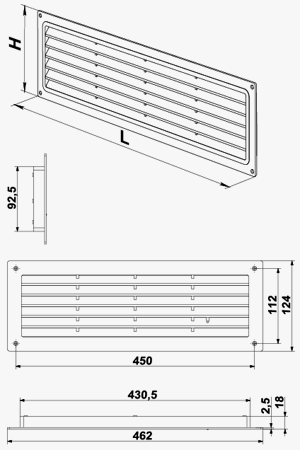 Соответствие ГОСТ 13448-82 «Решетки вентиляционные пластмассовые».Применение: устанавливаться в подоконники для правильного распределения теплого воздуха от батарей центрального отопления; Способствует правильной циркуляции воздуха внутри помещений. Серия МВ 450 или эквивалент с характеристиками не хуже.Характеристики:Решетка имеет наклонные нерегулируемые ламели.Материал: пластикДлина: не менее 450 мм и не более Ширина:  и не более 150 ммКрепление в комплекте: при помощи шурупов непосредственно к подоконнику.Цвет: белый, в соответствии с цветовой гаммой п.1шт.соответствие 7Решетки в подоконникСоответствие ГОСТ 13448-82 «Решетки вентиляционные пластмассовые».Применение: устанавливаться в подоконники для правильного распределения теплого воздуха от батарей центрального отопления; Способствует правильной циркуляции воздуха внутри помещений. Серия МВ 450 или эквивалент с характеристиками не хуже.Характеристики:Решетка имеет наклонные нерегулируемые ламели.Материал: пластикДлина: не менее 450 мм и не более Ширина:  и не более 150 ммКрепление в комплекте: при помощи шурупов непосредственно к подоконнику.Цвет: в соответствии с цветовой гаммой п.2шт.соответствие Заказчик:Федеральное государственное бюджетное учреждение науки Институт проблем управления им. В.А. Трапезникова Российской академии наук (ИПУ РАН) Заказчик:Федеральное государственное бюджетное учреждение науки Институт проблем управления им. В.А. Трапезникова Российской академии наук (ИПУ РАН) Поставщик:Поставщик:____________________________________________________________________________________/                            //                        /№ п/пНаименование товара (торговое наименование, производитель)Ед. изм.Цена за ед. руб.КоличествоСумма в руб.12Заказчик:Федеральное государственное бюджетное учреждение науки Институт проблем управления им. В.А. Трапезникова Российской академии наук (ИПУ РАН) Заказчик:Федеральное государственное бюджетное учреждение науки Институт проблем управления им. В.А. Трапезникова Российской академии наук (ИПУ РАН) Поставщик:Поставщик:____________________________________________________________________________________/                             //                        /